19.09.2019  № 2295О признании утратившими силу некоторых постановлений администрации города Чебоксары В целях приведения правовых актов администрации города Чебоксары    
в соответствие с действующим законодательством администрация города Чебоксары постановляет:Признать утратившими силу постановления администрации города Чебоксары:от 21.11.2006 № 193 «Об утверждении стандартов и административных регламентов администрации города Чебоксары по предоставлению муниципальных услуг»;от 23.12.2013 № 4316 «Об утверждении административного регламента по предоставлению муниципальной услуги «Предоставление прав на земельные участки, находящиеся в муниципальной собственности, либо государственная собственность на которые не разграничена, на которых расположены здания, строения, сооружения».2. Управлению информации, общественных связей и молодежной политики администрации города Чебоксары опубликовать настоящее постановление в средствах массовой информации.3. Настоящее постановление вступает в силу со дня его официального опубликования.4. Контроль за исполнением настоящего постановления возложить                       на заместителя главы администрации города Чебоксары – руководителя аппарата А.Ю. Маклыгина.Глава администрации города Чебоксары		                    	        А.О. ЛадыковЧăваш РеспубликиШупашкар хулаАдминистрацийěЙЫШĂНУ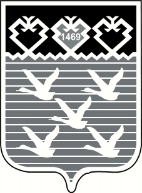 Чувашская РеспубликаАдминистрациягорода ЧебоксарыПОСТАНОВЛЕНИЕ